ЧЕК ЛИСТУПРАВЛЕНИЕ ИЗМЕНЕНИЯМИ В ШКОЛАХ С НИЗКИМИ ОБРАЗОВАТЕЛЬНЫМИ РЕЗУЛЬТАТАМИ В 2021 ГОДУ: УСПЕШНЫЕ ПРАКТИКИ,  ПРОБЛЕМЫ, ПЕРСПЕКТИВЫ Группа 1Участники Шевыринская СОШ, филиал МАОУ Банниковской СОШ Модератор Бажина Елена Викторовна, директор МАОУ Абатской СОШ № 1.УСПЕШНЫЕ ПРАКТИКИ(ОПЫТ ШКОЛЫ)АДРЕСНАЯ МЕТОДИЧЕСКАЯ ПОМОЩЬ(НЕОБХОДИМАЯ С ТОЧКИ ЗРЕНИЯ  ШКОЛЫ)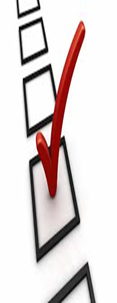 ДОСТИЖЕНИЯ1. Увеличение количества участников школьного этапа ВсОШ.2. Сохрание показателей общей успеваемости обучающихся за последние 2  года.3. Сохрание показателей общей успеваемости обучающихся  по результатам ЕГЭ по математике4. Увеличение показателей качественной успеваемости по результатам ОГЭ по русскому языку и математике5. Увеличение качественной успеваемости в отдельных классах по результатам ВПР по физике, химии.6.ОТ МУНИЦИПАЛИТЕТА1.Организация консультативного сопровождения деятельности руководителей, педагогов по вопросам реализации программы перехода школ в эффективный режим функционирования2. Круглые столы, семинары по вопросам организации работы в ОУ с обучающимися, имеющими низкие образовательные результаты3.4.5.6.ПРОБЛЕМЫ1.Дефицит педагогических кадров.2.Низкая учебная мотивация обучающихся Снижение общей успеваемости по результатам ВПР3.Низкая заинтересованность родителей в успехе ребенка.4. Низкие результаты ВПР, ГИА.5. Низкией процент участия в олимпиадном движении6. Большой процент обучающихся, находящихся на подвозе.ОТ ДЕПАРТАМЕНТА ОБРАЗОВАНИЯ И НАУКИ1. МТО школы2.3.4.5.6.ПУТИ РЕАЛИЗАЦИИОТ ТОГИРРО1. Повышение эффективности урока, развитие интеллектуальных способностей обучающихся.2. Создание условий для повышения мотивации к обучению, саморазвитию обучающихся.3. Прохождение курсов повышения квалификации по повышению качества преподавания и управления.4. Участие в семинарах, вебинарах различного уровня для руководителей, учителей по обмену опытом5. организация целенаправленной работы по выявлению слабоуспевающих учащихся, их учебных затруднений и индивидуальному сопровождению.6. Активное внедрение современных образовательных технологий1.Проведение курсов, семинаров, вебинаров по повышению квалификации руководителей и педагогических работников 2.3.4.5.6.